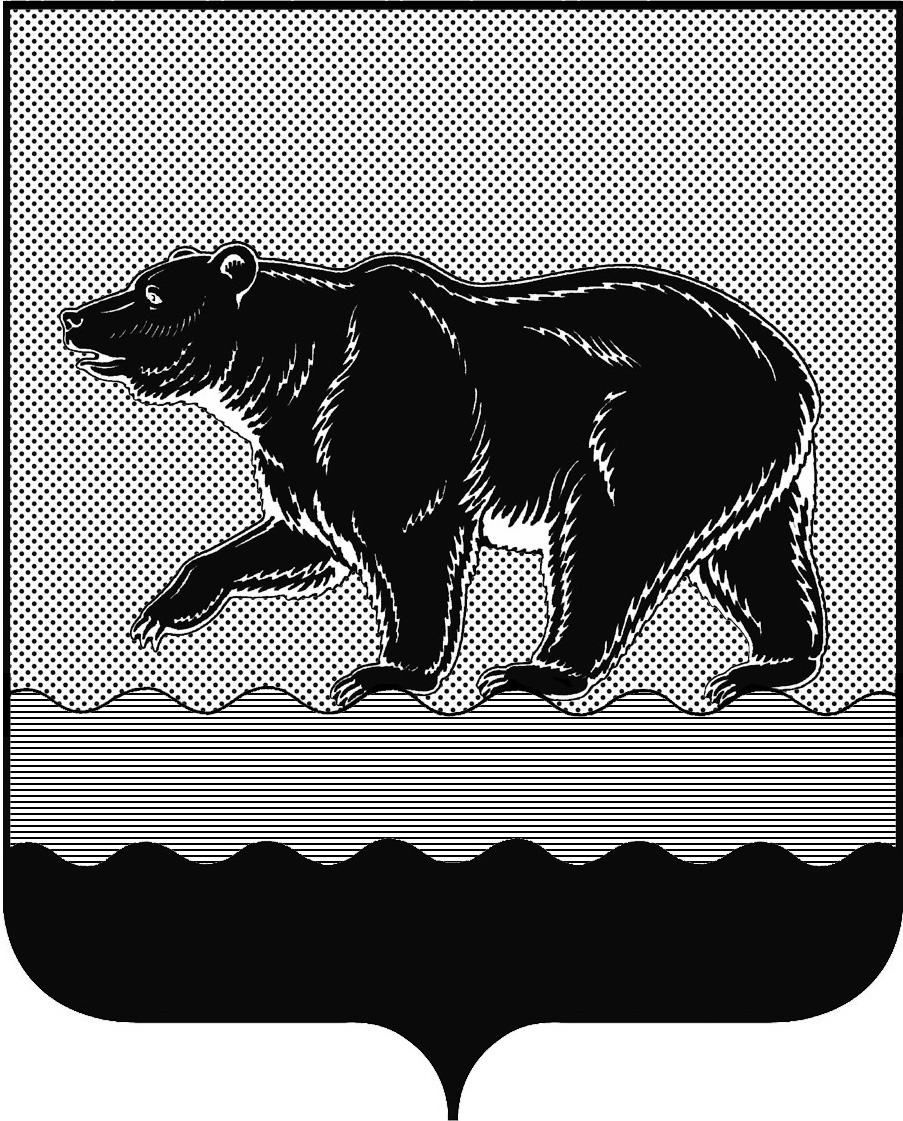 СЧЁТНАЯ ПАЛАТАГОРОДА НЕФТЕЮГАНСКА16 микрорайон, 23 дом, помещение 97, г. Нефтеюганск, 
Ханты-Мансийский автономный округ - Югра (Тюменская область), 628310  тел./факс (3463) 20-30-55, 20-30-63 E-mail: sp-ugansk@mail.ru www.admaugansk.ru Заключение на проект постановления администрации города Нефтеюганска"О внесении изменений в постановление администрации города Нефтеюганска от 14.05.2018 № 65-нп "Об утверждении порядка предоставления субсидии из бюджета города Нефтеюганска на возмещение недополученных доходов юридическим лицам (за исключением субсидий государственным (муниципальным) учреждениям), индивидуальным предпринимателям, физическим лицам в связи с предоставлением населению бытовых услуг (баня) на территории города Нефтеюганска по тарифам, 
не обеспечивающим возмещение издержек"Счётная палата в соответствии с пунктом 7 части 2 статьи 9 Федерального закона от 07.02.2011 № 6-ФЗ «Об общих принципах организации и деятельности контрольно-счетных органов» проводит финансово-экономическую экспертизу проектов муниципальных правовых актов (включая обоснованность финансово-экономических обоснований) в части, касающейся расходных обязательств муниципального образования. 
Для проведения финансово-экономической экспертизы представлен проект постановления администрации города Нефтеюганска "О внесении изменений в постановление администрации города Нефтеюганска от 14.05.2018 № 65-нп "Об утверждении порядка предоставления субсидии из бюджета города Нефтеюганска на возмещение недополученных доходов юридическим лицам (за исключением субсидий государственным (муниципальным) учреждениям), индивидуальным предпринимателям, физическим лицам в связи с предоставлением населению бытовых услуг (баня) на территории города Нефтеюганска по тарифам, не обеспечивающим возмещение издержек" (далее – Проект постановления). 	По результатам экспертизы установлено:Пунктом 1 части 17 решения о бюджете города Нефтеюганска на 2019 год и плановый период 2020 и 2021 годов от 26.12.2018 № 514-VI предусмотрены субсидии на возмещение недополученных доходов в связи с предоставлением населению бытовых услуг (баня) на территории города Нефтеюганска по тарифам, не обеспечивающим возмещение издержек.	2. Предоставление указанной субсидии планируется в рамках реализации мероприятий муниципальной программы города Нефтеюганска «Развитие образования и молодёжной политики в городе Нефтеюганске», утверждённой постановлением администрации города Нефтеюганска 
от 15.11.2018 № 605-п.  	3. Замечания и рекомендации к Проекту постановления отсутствуют. Председатель                                                                                       С.А. ГичкинаИсполнитель:инспектор инспекторского отдела № 1Счётной палаты города НефтеюганскаБатаева Лариса НиколаевнаТел. 8 (3463) 203063Исх. от 18.02.2019 № 42 